Уважаемые коллеги!        Направляем информацию по оздоровлению  в республике Крым г. Феодосия, пгт. Приморский.   Для приобретения путевки необходимо:Отправить заявку установленного образца (форма прилагается) на е-mail: gor.profsoiuza@yandex.ru. После отправления заявки  позвонить (через 1 - 2 дня)  по тел: 44-35-02 (г. Липецк, ул. Прокатная, 1 «А»)  и записаться для получения направления на отдых. Оплатить проезд  к месту отдыха члена Профсоюза в горкоме   по адресу: г. Липецк, ул. Советская, д. 7, каб. 307, 308.В назначенное время  с  документами: (паспорт каждого отдыхающего, для детей свидетельство о рождении),  выданными   в горкоме (выписка, талон об оплате проезда),  явиться  по адресу: г. Липецк, ул. Прокатная 1 «А», каб. 5  оплатить проезд членов семьи и получить направление  на оздоровительную путевку.Прием заявок осуществляется с 21.01.2021 г. Приложение: - Прайс 2021.- График движения автобусов.- Образец заявки.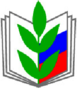 ПРОФСОЮЗ РАБОТНИКОВ НАРОДНОГО ОБРАЗОВАНИЯ И НАУКИ РОССИЙСКОЙ ФЕДЕРАЦИИЛИПЕЦКАЯ ГОРОДСКАЯ ОРГАНИЗАЦИЯ  ПРОФЕССИОНАЛЬНОГО СОЮЗА РАБОТНИКОВ НАРОДНОГО ОБРАЗОВАНИЯ И НАУКИ ПРОФСОЮЗ РАБОТНИКОВ НАРОДНОГО ОБРАЗОВАНИЯ И НАУКИ РОССИЙСКОЙ ФЕДЕРАЦИИЛИПЕЦКАЯ ГОРОДСКАЯ ОРГАНИЗАЦИЯ  ПРОФЕССИОНАЛЬНОГО СОЮЗА РАБОТНИКОВ НАРОДНОГО ОБРАЗОВАНИЯ И НАУКИ ПРОФСОЮЗ РАБОТНИКОВ НАРОДНОГО ОБРАЗОВАНИЯ И НАУКИ РОССИЙСКОЙ ФЕДЕРАЦИИЛИПЕЦКАЯ ГОРОДСКАЯ ОРГАНИЗАЦИЯ  ПРОФЕССИОНАЛЬНОГО СОЮЗА РАБОТНИКОВ НАРОДНОГО ОБРАЗОВАНИЯ И НАУКИ 21   января   2021 г.г. Липецк               № 6